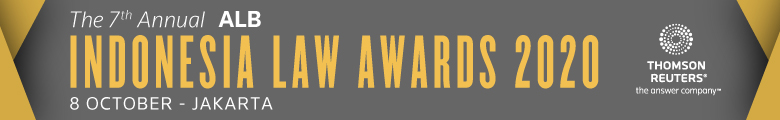 SUBMISSION FORM – INDONESIA DEAL FIRM OF THE YEARRead the Research Methodology Summary before filling out the submission form.Deadline for submissions – 17 July 2020 (Friday)Submit the completed forms to  lokesh.bogati@thomsonreuters.com .For Indonesia Law Firm of the Year, please use Submission Form – Indonesia Law Firm of the Year.For all the other firm categories, please use Submission Form – Other Firm Categories.This form is for one category only. To submit for another category, please complete a new form. Save this form using the format: Category_Organisation.INDONESIA DEAL FIRM OF THE YEARLaw firmA. BASIC INFORMATIONA. BASIC INFORMATIONCountry of residence Head of practice (if relevant)Practice team size ((no. of lawyers and non-lawyers, if relevant)No. of deals completed between 1 July 2019 - 30 June 2020Vol. of deals between 1 July 2019 - 30 June 2020 (in USD)B. KEY WORK HIGHLIGHTSB. KEY WORK HIGHLIGHTSKEY WORK NO. 1: (Indicate heading here)Completion date (if applicable):Deal size in USD: Description (max. of 500 words)Partner/s involved:KEY WORK NO. 2: (Indicate heading here)Completion date (if applicable):Deal size in USD: Description (max. of 500 words)Partner/s involved:KEY WORK NO. 3: (Indicate heading here)Completion date (if applicable):Deal size in USD: Description (max. of 500 words)Partner/s involved:KEY WORK NO. 4: (Indicate heading here)Completion date (if applicable):Deal size in USD: Description (max. of 500 words)Partner/s involved:KEY WORK NO. 5: (Indicate heading here)Completion date (if applicable):Deal size in USD: Description (max. of 500 words)Partner/s involved:KEY WORK NO. 1: (Indicate heading here)Completion date (if applicable):Deal size in USD: Description (max. of 500 words)Partner/s involved:KEY WORK NO. 2: (Indicate heading here)Completion date (if applicable):Deal size in USD: Description (max. of 500 words)Partner/s involved:KEY WORK NO. 3: (Indicate heading here)Completion date (if applicable):Deal size in USD: Description (max. of 500 words)Partner/s involved:KEY WORK NO. 4: (Indicate heading here)Completion date (if applicable):Deal size in USD: Description (max. of 500 words)Partner/s involved:KEY WORK NO. 5: (Indicate heading here)Completion date (if applicable):Deal size in USD: Description (max. of 500 words)Partner/s involved:C. OTHER ACHIEVEMENTS OF NOMINEE C. OTHER ACHIEVEMENTS OF NOMINEE Description (max. of 500 words)Description (max. of 500 words)THIRD-PARTY NOMINATION (optional)Any lawyer/law firm/in-house team you’d like to nominate?Individual/firm/in-house category:Name/law firm/company:Contact person:Position:Email & tel. no.:Reason for nomination: